Prirodna obilježja MeđimurjaPrepiši tekst u bilježnicu. Pročitaj tekst dva puta. Riješi zadatak u svoju bilježnicu. Prirodna obilježja MeđimurjaMeđimurje se dijeli na Gornje i Donje Međimurje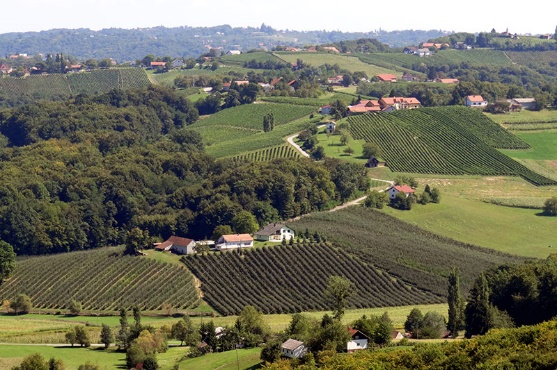 GORNJE MEĐIMURJEGornje Međimurje brežuljkasto je područje. Na zemljovidu je označeno žutom bojom.Stanovništvo se bavi vinogradarstvom i voćarstvom. Sela su raštrkana po brežuljcima i imaju malo stanovnika.DONJE MEĐIMURJE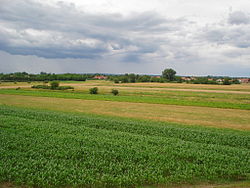 Donje je Međimurje nizina.Na zemljovidu je označeno zelenom bojom.Prevladavaju oranice, livade i šumarci. To je najplodniji dio Međimurja. Ima mnogo naselja i puno stanovnika. Naselja su grupirana.ZADATAK: Na zemljovidu Međimurja pronađi svoje naselje i pogledaj kojom bojom je obojan taj dio Međimurja. Živiš li u Gornjem Međimurju ili Donjem?